Publicado en Mexico el 15/06/2017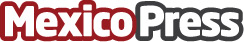 Hackers éticos: el perfil que goza de buenos salarios y poco estrés laboralMéxico es el país con mayor estrés laboral, según la OMS. Sin embargo en el sector de los llamados Hackers Éticos, es considerado unos de los mas saludables, y al mismo tiempo entre los mejores salarios por sobre del millón de pesos mexicanosDatos de contacto:Joaquin PoggiNota de prensa publicada en: https://www.mexicopress.com.mx/hackers-eticos-el-perfil-que-goza-de-buenos Categorías: Ciberseguridad Recursos humanos Bienestar http://www.mexicopress.com.mx